VERTRAULICH 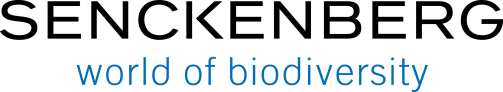 An die 
TransferstelleSenckenberg Gesellschaft für NaturforschungSenckenberganlage 2560325 FrankfurtErfindungsmeldungHiermit melde ich  melden wir die im Anschluss beschriebene Diensterfindung.Benennung der Erfinder
Für jeden Erfinder bitte eine Spalte benutzen. Geben Sie hier bitte auch externe Miterfinder oder freie Erfinder an (Angaben soweit bekannt). Bei mehr als drei Erfindern, die erforderlichen Angaben auf einem getrennten Blatt beifügen und vermerken. Als Erfinder gilt derjenige, der einen eigenständigen Beitrag zur Erfindung leistet („Geistesblitz“!!);Kurze Bezeichnung der Diensterfindung:Was ist die Aufgabe der Erfindung? Welches technische Problem löst die Erfindung? Beschreiben sie die Erfindung. Wie, insbesondere mit welchen Mitteln und Merkmalen (z.B.  Verfahrensschritte, Stoffkomponenten, etc.) löst die Erfindung das technische Problem? (Ausführungsbeispiel, Skizzen und sonstige Aufzeichnungen als Anlagen beifügen! Siehe Punkt 18)Auf welchen Stand der Technik baut die Erfindung auf? Welcher Stand der Technik ist dem Erfinder/den Erfindern bekannt?Welches sind die wesentlichen vorteilhaften Unterschiede zwischen dem Stand der Technik und der Erfindung? Welche technischen Probleme oder Nachteile soll die Erfindung beheben? Worin ist das wesentliche Neue zu sehen? Gibt es mehrere/alternative Lösungswege? Ist diese Erfindung im Rahmen eines Drittelmittelprojektes entstanden? Nein Ja, nennen Sie bitte den Drittmittelgeber Sind Dritte (Externe) mit der Erfindung befasst gewesen (namentliche Nennung)?Zeitpunkt der ErfindungZustandekommen der Erfindung (Arbeitsgebiet, Drittmittelauftrag, Doktor-, Diplomarbeit, etc…)Stand der EntwicklungWurde die Erfindung bereits erprobt? (Versuche, Muster, Prototypen?) Oder ist dies noch geplant? Geben Sie nach Möglichkeit einen Zeitplan an!Wie soll die Erfindung weiterentwickelt werden?Haben Sie eine Literaturrecherche betrieben? Ja	 NeinWenn ja, listen Sie Ihre Ergebnisse aufGeben Sie bitte relevante Schlagworte in Deutsch und Englisch für eine Patentrecherche an.Gab es eine Vorveröffentlichung?Gibt es eine geplante Veröffentlichung? Zu welchem Datum ist diese geplant? Dies betrifft Posterpräsentationen, Veröffentlichungen, Fachvorträge, Messeauftritte, die Verteilung von Diplomarbeiten und Dissertationen, Gespräche mit Dritten, die mit dem Projekt bisher nicht betraut waren, etc.Wie hoch schätzen Sie den Marktwert der Erfindung ein?€ Welche Verwertungsmöglichkeiten gibt es? Nennen Sie Firmen, die an einer Verwertung der Erfindung interessiert sein könnten.Planen Sie die Gründung eines Spin-offs?☐ Ja	☐ NeinWeitere AnmerkungenZum besseren Verständnis sind folgende Unterlagen [in Dateiform] beigefügt: (zB Funktionsbeschreibung der konstruktiven Merkmale, Laborberichte, Schaltpläne, Versuchsberichte, Zeichnungen usw.)Ich bitte/wir bitten um eine Eingangsbestätigung. Erfinder 1Erfinder 2Erfinder 3Vorname______________________________________________________Nachname______________________________________________________Institut______________________________________________________Abteilung______________________________________________________Telefon
(dienstlich)______________________________________________________Email Adresse
(dienstlich)______________________________________________________Dienststellung
(Prof., Doktorand, etc.)______________________________________________________Privatanschrift______________________________________________________Telefon privat______________________________________________________Diensterfindungja  neinja neinja neinJeweiliger Anteil an der Gesamterfindung in %______________________________________________________Datum______________________________________________________Unterschriften______________________________________________________Ansprechpartner__________________________________________________________________________Datum(Unterschrift/en)